Муниципальное бюджетное общеобразовательное учреждение «Степановская средняя общеобразовательная школа» Верхнекетского района Томской областиПроект по теме «Все тайны о себе при помощи чисел»,выполненный в рамках муниципальной  конференции проектно-исследовательских работ по математике обучающихся 5-8  классов «Максимум»                                                                              Выполнила:                                                                              Коробская Ульяна,                                                                               обучающаяся 8 Б класса                                                                              Руководитель: Резвых Т.П.,                                                                              учитель  математикиСтепановка 2019СодержаниеВведение……………………………………………2Основная часть……………………………………..3Искусство нумерологии………………………...3Практическая часть …………………………....3-5Главные числа человека………………………..5-18Вывод……………………………………………….18Список литературы……………………………19Введение Сл.1  Числа… Мы сталкиваемся с ними на каждом шагу, они сопровождают нас от рождения и до последних дней. Без них мы не мыслим своей жизни. Сколько лет и веков существует человечество, ровно столько лет мудрецы из разных уголков Земли пытаются разгадать тайну чисел.       Известное изречение греческого ученого и философа Пифагора «Все вещи можно представить в виде чисел» свидетельствует о том, что за каждым числом прячется тайна. Магические свойства чисел волновали людей тысячи лет. До нас дошли «Святая троица», нечетное число цветов в букете, «Чертова дюжина» во многих странах нет самолетов и домов с номером 13 и т.д.   Так нет на земле ни одного человека, который бы не задумывался о своем будущем. Ведь так хочется узнать, что же там случится плохого или хорошего.  Я хочу вам рассказать, как, оперируя датой рождения, можно многое узнать о себе — своих талантах и недостатках, своем личном плане судьбы. Сл. 2 Поэтому и тема моей исследовательской работы «Все тайны о себе при помощи чисел». Эта тема является актуальной, потому что мир чисел очень загадочен и интересен, может дать информацию о характере человека, о его наклонностях и стремлениях.  Была поставлена проблема: Какую тайну скрывают числа (дата рождения)?Актуальность проблемы:  Зная дату рождения и имя, можно много сказать о характере человека, о его наклонностях и стремлениях. Можно предположить, что его ожидает в будущем.  Цель исследования: Определение степени влияния даты рождения и имени на характер и судьбу человека.В ходе работы были поставлены следующие задачи: изучить значение цифр в нумерологии;найти и изучить  нумерологию по системе Пифагора;исследовать имена и даты рождения учеников моего класса. Определить число сущности и цифровой код имени у одноклассников;рассмотреть, как число рождения влияет на жизнь человека.знакомство учеников моего класса с их «главными числами», попытка пробудить у них интерес к самоанализу черт своего характера.        Объект исследования: обучающиеся 8б класса МБОУ «Степановская СОШ».        Предмет исследования: имена и даты рождения обучающихся.        Гипотеза: если каждый человек будет знать свои «главные» числа, то, возможно, это побудит его к самоанализу и работе над собой. Эта тема касается не только меня, а может быть интересна всем ребятам.Основные методы исследования: работа с литературными источниками, исследование, наблюдение, сравнительный анализ результатов, обобщение полученной информации.Практическая значимость: данная работа поможет ученикам школы, зная свои «главные» числа, улучшить свои личные качества, тем самым повысив уровень своих знаний, самореализоваться как личность.II. Основная часть1. Искусство нумерологииМногие люди уверены, что все удары судьбы предначертаны свыше, то есть судьба человека уже определена и, что бы он ни делал, изменить ее невозможно. Так считал французский писатель Бальзак. Он же говорил, что для каждого человека заранее определено и рассчитано количество всех бед, отпущенных ему, и их характер.А можно ли узнать, сколько именно бед и несчастий, а сколько счастливых дней предназначено каждому в его жизни? В поисках ответа ученые умы еще до нашей эры обратили внимание на цифры и стали приписывать им магический смысл. На самом деле, не зря существует целая наука нумерология, которая занимается изучением влияния чисел на нашу с вами жизнь. Эта наука родилась ещё в древние времена, в которых числа завораживали человечество. Жители Древнего Египта наделяли цифры особой магией. Нумерология цифр – это древняя наука о скрытом значении чисел. Её родоначальником был математик и астролог Пифагор (580-500 гг. до н.э.). Он выдвинул убеждение о том, что над всем в жизни человека господствуют числа. Основной смысл нумерологии в том, что между явлениями Вселенной и человеком связь происходит посредством числовых значений и расшифровывается математическими действиями. Поэтому, с помощью определенных расчетов можно узнать, что предначертано человеку судьбой. Любому человеку присуще не одно «числовое значение», а несколько. Каждый человек, живущий на планете, имеет свой код, определяющий его жизнь и влияющий на его судьбу. Для того чтобы узнать эти числовые коды достаточно знать:точную дату рожденияфамилию, имя, отчествозначения чисел и букв2. Практическая часть «Все тайны о себе при помощи чисел».Великий древнегреческий математик и мистик Пифагор (550 лет до нашей эры) говорил своим ученикам, что числа правят миром.Пифагор считал, что душа каждого человека связана с определенным числом, что даже такие понятия, как дружба, честность, справедливость и другие качества можно описать теми или иными числовыми соотношениями. Он считал, что одни числа несут добро, радость и благополучие, а другие – разорение и упадок. Поэтому задача мистической математики заключается в том, чтобы обнаружить божественный смысл каждого числа.Пифагор и его ученики сократили все числа до цифр от 1 до 9, поскольку они являются исходными числами, из которых могут быть получены все другие.Также они разбили числа на четные и нечетные. Четные числа считались женскими (инертными), нечетные – мужскими (активными).Каждое число олицетворяет какую-то идею. Все явления мира сводятся к простым числовым вибрациям. Эти вибрации оказывают большое влияние на нашу жизнь.Суммарное число даты рождения – это число сущности человека (то, что изменить нельзя, постоянная величина).Суммарное число фамилии, имени, отчества – это число личности человека (переменная величина).Число фамилии – энергоинформационная структура, к которой человек подключен.Число имени – цель жизни. Родители, выбирая имя ребенку, определяют его цель.Число отчества – указывает, на чем строятся отношения с предками, адаптация человека в мире.Алхимическое число – число сущности + число личности.(суммарное число даты рождения + суммарное число фамилии, имени, отчества).С его помощью можно воздействовать на мир и корректировать свою судьбу.Своё исследование начала с анкетирования одноклассников.Им были заданы вопросы:Знаете ли вы, что такое нумерология?Знаете ли вы как рассчитать число своего имени, «главное число»? Как Вы считаете, влияют ли числа на судьбу человека?Результаты анкеты:В результате опроса, я выяснила, что мало кто знает о нумерологии и своем «главном числе», поэтому решила сосчитать «главные числа» (числа судьбы и имени) для всех своих одноклассников, познакомить с этими числами их, а также провести анализ насколько совпадают характеристики человека по «главным числам» и с точки зрения психологии.3.  «Главные числа» человекаНет на земле ни одного человека, который бы не задумывался о своем будущем. Ведь так хочется узнать, что же там случится плохого или хорошего.А зависит все, как выяснили нумерологи, от нашего особенного времени появления на свет - от даты нашего рождения и имени. От тех цифр, из которых они состоят.  Для подсчета «главного числа» человека разработаны разные методики, и я рассмотрела 3 самые популярные и простые в подсчетах:Число Судьбы; 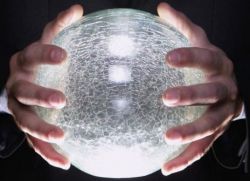 Число Имени;Число Сущности.Число Судьбы. Число Судьбы (число даты рождения) — это основная нумерологическая характеристика. Это число определяется на основании полной даты рождения и показывает основные личностные характеристики человека, характер, природные склонности, предрасположенности. Этот числовой код сообщает о том, в чем состоит жизненная миссия, т. е число  жизненного пути.Свой нумерологический код даты рождения высчитать несложно. Для этого необходимо записать день, месяц и год в виде чисел и сложить все цифры до получения в итоге простого числа, т.е. от 1 до 9.Моя дата рождения – 26.07.2004 года. Высчитываем код: 2+6+0+7+2+0+0+4=21=2+1=3. Таким образом, нумерологический код даты моего рождения - тройка. Я посмотрела магическое значение этого числа. Люди с такими «главными числами» – это талантливые, разносторонние, веселые, активные, склонные к соперничеству.Эти люди горды и независимы, добиваются больших успехов в выбранных отраслях, любят командовать, приказывать. Очень любят музыку, искусство танца, спорт. Тройки ценят искренность и честность, дружба для них — не пустой звук. Люди с числом судьбы 3 отличаются необычайной щедростью, зачастую даже — во вред себе.Они характеризуются нетерпеливостью и избыточной эмоциональностью, вспыльчивостью и гордостью. Склонны к зависти и хвастовству. Довольно болтливы, не прочь поучаствовать в распространении сплетен. Зачастую впустую расходуют свой талант, силы и время. Любят разбрасываться деньгами.Проанализировала характеристики, соответствующие мне, и выявила ряд положительных таких как: активность, независимость,	доброжелательность и порядочность. Я буду стараться развивать эти качества. Но мне надо работать над своими отрицательными чертами характера, а особенно над неуравновешенным  характером  и болтливостью.  Затем рассчитала «главные числа» для всех своих одноклассников. Нумерологический код даты рождения 8 «Б» классаАрышева Ксения (08.08.2004) 0+8+0+8+2+0+0+4=2+2=4 Базаря Арина (21.10.2004) 2+1+1+0+2+0+0+4=1+0=1Баранова Дарья (15.11.2004) 1+5+1+1+2+0+0+4=1+4=5Бурков Максим (24.08.2004) 2+4+0+8+2+0+0+4=2+0=2Грезнев Владимир (23.09.2004) 2+3+0+9+2+0+0+4=2+0=2Ермолин Игорь (17.11.2003) 1+7+1+1+2+0+0+3=1+6=7Калимуллин Максим (14.09.2004) 1+4+0+9+2+0+0+4=2+0=2Коробская Ульяна (26.07.2004) 2+6+0+7+2+0+0+4=2+1=3Кощеева Антонина (29.09.2004) 2+9+0+9+2+0+0+4=2+6=8Минина Дарья (29.10.2004) 2+9+1+0+2+0+0+4=1+8=9Митракова Алена (20.04.2004) 2+0+0+4+2+0+0+4=1+2=3Тарасов Павел (30.09.2004) 3+0+0+9+2+0+0+4=1+8=9Шабуров Сергей (14.07.2004) 1+4+0+7+2+0+0+4=1+8=9Юдин Максим (16.05.2004) 1+6+0+5+2+0+0+4=1+8=9Значение цифр кода даты рождения:Число 1Единица почиталась раньше особо и считалась символом славы и могущества. Как число имени, единица означает личность полную энергии и желания действовать. С этим числом связывалась уверенность в своих силах и возможностях, даже смелость.                                                                                          Эти люди хотят занять свое место в соответствии с числом, т.е. быть первыми. Это прирожденные лидеры. 1 – число не только победителей, но и тиранов. Число 2 	Это число символ любви и постоянства, но находится в поисках высшей гармонии и равновесия. Это мягкость и тактичность, стремление сглаживать острые углы. Оно находится между светом и мраком, добром и злом. Эти люди легки, обаятельны, легко приспосабливаются к обстоятельствам, хотя эти люди больше склонны к размышлениям, чем к действиям. Два символизирует изменчивый характер, и даже какое-то внутреннее беспокойство. Наибольший успех приносит совместная работа с друзьями. Число 3	Три – это талант, разносторонность, веселость, указание на науку, мир искусства, на спорт. Три - число троицы. Эти люди горды и независимы, добиваются больших успехов в выбранных отраслях, любят командовать, приказывать. Число 4	Люди, у которых число 4, добьются успеха в науке и технике. Они трудолюбивы, надежны, стойки и честны. На них можно положиться в трудную минуту, т.к. тогда раскрываются с лучшей стороны качества их характера. Четыре – это число сторон света, четырех стихий, времен года. Эти люди могут замечать детали, которые не видят другие люди. Что может приводить к стычкам и ссорам. Так что имейте это в виду! Число 5	Лучших результатов в жизни можно достигнуть, если направить свою энергию на повседневный труд и учебу. Нередко пятерка указывает на философский склад ума. Не исключено, что из вас получатся хорошие ученые, выдающиеся философы. Еще одна особенность пятерки – это число чувств. Обычно обладатели этой цифры крайне эмоциональны и чувствительны. Они легкомысленны и склонны к риску. Число 6	Шесть – предвещает успех в делах. Вас ожидает большая известность в обществе, благодаря вашим исключительно ценным открытиям при условии, что слава будет совпадать с делами. Общество ждет от вас не слов, а дел. И ваши честные, добрые, благие поступки приведут вас к высокой цели. Но помните, что без трудолюбия даже самый талантливый человек ничего не добьется. 6 – считается одним из счастливых, так как является суммой своих делителей: 6 = 1 + 2 + 3. Поэтому такие люди гармоничны, романтичны и влюбчивы, обладают хорошим вкусом.Число 7	Семь символизирует тайну, объединяет целостность единицы и идеальность шестерки, образует собственную симметрию. Эти люди нередко становятся лидерами и учителями самого высокого класса. Только для этого нужно трудиться. Погружены в собственные мысли, поэтому кажутся оторванными от внешнего мира. Они любят путешествовать, и их начинания заканчиваются успешно. Число 8	Эти люди могут управлять коллективом, увлекать за собой людей. Они достигнут больших успехов на военном поприще, в политике, в деловом мире. Их конёк – значительные и крупные дела. Это число двойственно: это сумма 4+4, т.е. этим людям свойственны черты цифры 4, с другой стороны, это число имеет свои свойства. Главное, этих людей отличает сильная воля, резко выраженная индивидуальность. Со стороны они могут казаться отстраненными и холодными, но это не всегда так, под этой оболочкой скрываются горячие чувства.Число 9	Природа одарила вас талантом. Вы пользуетесь авторитетом и даже можете стать лидером. Нужно только отказаться от излишней гордости и видеть достоинства других. Если это удастся, то успех к вам обязательно придет. Число 9 является самым главным числом нумерологии. При умножении 9 на другое число, оно воспроизводит себя: 9*5 = 45 = 4 + 5 =9. Эти люди активны, смелы, уверены в себе, за счет чего, как правило, и побеждают. Число Имени.Тот факт, что имя отличает личность от остальных людей, служит основанием считать, что оно вмещает в себя индивидуальность человека. Число имени -это выражение развитой человеческой личности и ключ к его стремлениям или достижениям. Оно должно либо сливаться с числом дня рождения, либо приспосабливаться к нему.  Если имя человека сочетается с его характером, это хорошо, если не сочетается или противоречит - плохо.  Как же человеку определить свое «число имени». Очень просто – используя алфавитный и числовой код Пифагора (числа от 1 до 9). Сложные цифры преобразуются в простые путем их сложения до однозначного числа. В таблице показана зависимость чисел и букв.Найдем «главное» число моего имени. Число имени получается следующим образом:Складываем полученные числа: 3+4+3+6+6+1=23=2+3=5. Таким образом, 5 – вибрирующее число моего имени (обозначает развитость черт характера).Характерными чертами типа людей с числом Имени «пять» являются порывистость, склонность к риску и приключениям. Она указывает на оживленный дух и склонность принимать на себя разнообразные задачи — хотя необязательно с большим успехом. Те, кем управляет пятерка, легко поддаются чувствам; но они также становятся хорошими товарищами для представителей своего пола. Они редко печалятся от неблагоприятных условий, так как могут найти счастье и развлечения в самых неожиданных местах.Они обращают внимание на чувства других и быстро уясняют важность ситуации, действуя сообразно обстоятельствам. Среди негативных качеств можно отметить безответственность и опрометчивость; эти два недостатка могут стать причиной больших неприятностей для окружающих.Провела расчет числа Имени для одноклассников и все полученные результаты свела в таблицу.ТАБЛИЦА 1. Главные числа обучающихся 8 «Б» классаПо данной таблице можно сделать вывод, что в нашем классе преобладают ученики, чьи числа судьбы 2, 3, 9. По числу имени 6, 7, 1, 5. А это значит, что если в коллективе присутствуют ученики, у которых много общего, то это хороший коллектив.Когда Число Судьбы совпадает с Числом Имени, можно предположить, что человек наделен врожденными способностями, которые позволят ему с легкостью усвоить урок жизни, - иными словами, его жизненный путь будет достаточно ровным. Если вибрация Числа Судьбы ниже по частоте, чем Число Имени, это свидетельствует о том, что жизненный путь будет пролегать через ограниченные по социальным и финансовым возможностям житейские обстоятельства и сферы общения. С другой стороны, если Число Судьбы больше Числа Имени, то обстоятельства будут изменяться таким образом, что человек непременно сможет добиться успеха на том поприще, куда приведут его таланты, - конечно, если его идеалы возвышенны, а воля достаточно сильна. Расшифровка значений полученных цифр:Следующим этапом проверила, соответствуют ли полученные числа характеру каждого одноклассника. Результаты исследования приведены в таблице №2.Таблица № 2.Как видно из таблицы сравнительной характеристики, основные черты характера ребят и характеристика «главных чисел» хотя бы частично совпали. Таблица № 3              Характеристика по числу имениИнициативность, лидерство, ответственность, стремление к уединению - это основные характеристики нашего класса по имени. Не все соответствует действительности, следовательно не надо слепо верить в магию чисел.Зная Число Имени и Число Судьбы можно с легкостью рассчитать Число Сущности (если конкретный человек пожелает узнать, что его ждет в определенный день).Число Сущности. Многие люди убеждены, что у них бывают как хорошие, так и плохие дни. Естественно, они хотели бы знать, как их выбирать, чтобы избежать неблагоприятного влияния плохого дня. Чтобы рассчитать Число Сущности, берем число дня рождения; затем берем число имени человека и еще берем число данного дня (на который желаем сделать расчет). Все это складываем и получаем ключевое число. Далее смотрим характеристику полученного числа (приложение).Провела расчет для себя 3+5+1+9= 18= 1+8= 9– день свершений. Это день личного триумфа.    Для всего класса данное число мы решили не рассчитывать. III. Вывод Выполнение этой работы помогло мне сформировать у себя навык критического подхода к предложенному заданию, а так же к творческому подходу при выполнении заданий по математике.Невозможно представить современную жизнь без чисел, они вокруг нас, мы живем среди них, они нам нужны, как солнце, воздух и вода. Числа ведут нас по жизни изо дня в день, из года в год. Они с нами дома и в школе, до и после уроков. При проведении исследования мне стало понятно, что числа взяты не откуда-нибудь, а только из действительного мира. Изучая соответствующую литературу, я познакомилась с историей появления чисел, их магическом толковании, узнала, что такое нумерология и как числа влияют на характер и судьбу человека.  Научилась вычислять число рождения (или число судьбы) и код имени.Практическая часть проекта позволила убедиться в том, что дата рождения – ключ к пониманию человека, что характеристика человека, даваемая нумерологией, в основном совпадает с реальностью. Нумерология указывает не только положительные, но и негативные качества человека. Благодаря полученным знаниям, мы лучше раскроем свои таланты и способности, сможем понять, почему легче общаться с одними людьми, а в то же время с другими отношения не складываются. Человек всегда может найти способы что-то изменить в своей судьбе. Для этого необходимо научиться оценивать себя и свои поступки реально, знать свои возможности и склонности, которые вам даны от рождения. В будущем при выборе профессии можно учитывать те рекомендации, которые соответствуют нам по нумерологии.Таким образом, моя гипотеза подтвердилась. Благодаря полученным знаниям, мы лучше раскроем свои таланты и способности, сможем понять, почему легче общаться с одними людьми, а в то же время с другими отношения не складываются. Надеюсь, что моя работа поможет классному руководителю в составлении характеристики учащихся, организовывать и проводить различные мероприятия. «Если есть в мире законы, которым повинуется все на свете, и люди, и боги, - то это, прежде всего законы математические. Кто знает математику, тот знает то, что выше богов».                                                             (Пифагор).Спасибо за внимание!IV.Список используемых источников и литературыАлександров А.Ф. Даты и судьбы: Тайна дня рождения. – М.: РИПОЛ КЛАССИК, 2003.Волина В.В. Магия чисел. - «Знание». Москва. 1993Некрасова И.Н. Дата рождения – ключ к пониманию человека. – Москва: «Рипол Классик», 2007.Пенни М. Нумерология и судьба. – Пер. с нем. – М., ООО «Мир книги», 2001.http://images.yandex.ru/ - коллекция картинокhttp://www.milogiya2007.ru/triang2.htm - магия чисел.http://magiachisel.ru/ - онлайн гороскопы, гадания, нумерология.http://kod-imeni.ru/ - расшифровка кода имени.123456789АБВГДЕЁЖЗИЙКЛМНОПРСТУФХЦЧШЩЪЫЬЭЮЯУльяна343661№Фамилия ИмяЧисло СудьбыЧисло Имени1Арышева Ксения452Базаря Арина   193Баранова Дарья 564Бурков Максим    275Грезнев Владимир226Ермолин Игорь  767Калимуллин Максим278Коробская Ульяна359Кощеева Антонина8310Минина Дарья9611Митракова Алена3112Тарасов Павел9413Шабуров Сергей9114Юдин Максим97Значение цифр кода даты рожденияЧерты характераЗначение цифр кода имени1 – Инициативность, лидерство.Начинания, индивидуальность, независимость, лидерство, решительность, сильная воля, новшества, смелость.Такие люди появляются на свет, чтобы побеждать, игнорировать старые правила и законы и устанавливать новые, собственные. Этот человек не поклоняется общепризнанным авторитетам, ведь они у него свои, индивидуальные, отличается огромной уверенностью в себе, большим запасом физических и моральных сил, готовностью покорять все и вся. Он привык обходиться без посторонней помощи и во всем рассчитывает исключительно на себя; риск его не страшит. Люди с таким нумерологическим кодом никогда не пойдут ни у кого на поводу - скорее, заставят других плясать под свою дудку, ведь они прирожденные организаторы и лидеры. Такой человек нередко занимает ответственный пост, становится руководителем, менеджером высших звеньев или занимается бизнесом. В его голове постоянно роятся какие-то нестандартные идеи и честолюбивые замыслы, которые он не боится воплощать их в жизнь.2 – Стремление к гармонии, взаимопониманиюЖенское    начало,    компромисс,    чувствительность,    восприимчивость, гармоничность, уравновешенность, терпение, сотрудничество.Такие люди не мыслят себя без коллектива, без активного взаимодействия с другими членами команды - будь то коллеги или члены семьи. Одиночество на «человека двойки» действует очень пагубно, а потому нежелательно. Эти люди занимают активную жизненную позицию, постоянно занимаются самосовершенствованием, уделяют большое внимание всевозможным деталям и совсем не похожи на «двоечников» -лодырей и бездарей. Однако чтобы достичь успеха, им просто необходим партнер, единомышленник. Если его оставить одного, без поддержки, «человек двойки» станет колебаться и сомневаться буквально во всем, что негативно скажется на состоянии его дел. Таким людям присуща удивительная способность поддерживать хорошие отношения со всеми окружающими; им нередко приходится брать на себя роль миротворцев.3 – Стремление к творчеству, самовыражениюСамовыражение,    приносит радость, энтузиазм, богатое воображение, вдохновение, дар слова, оптимизм.Такой человек не похож на других, отличается от всех остальных. Он всей душой стремится к тому, чтобы его заметили, отметили его исключительность, а потому склонен оригинальничать во всем. «Человек тройки» не в состоянии жить и работать в одиночестве, поскольку постоянно нуждается в зрителях, слушателях, приятной компании. Окружающие отвечают «человеку тройки» полной взаимностью, ведь он добродушен, доброжелателен, оптимистичен, является душой всех компаний, обладает даром красноречия. Излишняя эмоциональность делает его немного легкомысленным, от природы даны артистические и писательские способности.4 – Стремление к труду, следование традициям и канонамПланирование и управление, основательность и стабильность, безопасность, практичность, напряжённая работа, систематичность, осмотрительностьТаким людям присущи уравновешенность, спокойствие, основательность, поразительное терпение. Они не потерпят, если в их делах, мыслях, чувствах начинается хаос, и тут же наведут во всем полный порядок. Поставленных перед собой целей «человек четверки» достигает с настойчивостью, порой переходящей в упрямство. Любой работодатель будет рад иметь у себя такого сотрудника, поскольку таких трудоголиков еще надо хорошенько поискать. Кроме того, люди с этим нумерологическим числом имени обладают такими ценными деловыми качествами, как стрессоустойчивость, практичность, блестящие организаторские способности. Постоянство, стабильность свойственны им во всех их проявлениях в любой жизненной сфере.5 – Стремление к свободе. Число путешественников.Стремление к свободе, изменчивость, чуждость условностям, непокорность, прогрессивность, изобретательность и находчивость, быстрый ум.Родная стихия таких людей - постоянные изменения в жизни, перемещения, всевозможные путешествия. Если в их жизни воцаряется спокойствие, стабильность, это воспринимается ими как застой, медленное умирание, болото, из которого они стремятся себя вытащить любыми способами. «Человеку пятерки» очень нравится работа, подразумевающая постоянные разъезды, командировки. На работе они являются инициаторами всевозможных реформ, внедрения изобретений. Одна из главных их ценностей - собственная независимость, за которую они готовы бороться до победного конца. Предпочитают свободный график, дающий ощущение свободы. Человек с таким кодом все время находится в гуще событий и старается не пропустить ни одного из них. Он из тех, кто всегда следит самым внимательным образом за всеми выпусками новостей. Такое обилие информации его нисколько не смущает, поскольку он обладает способностью заниматься одновременно несколькими делами. Постоянное пополнение своей копилки знаний для него является жизненной необходимостью. 6 – Стремление к понимаю. Число ответственных и заботливых людей.Ответственность, потребность в семье, чувство долга, любовь, браки и разводы, обслуживание и общение, желание всё украшать.Отличительная черта таких людей - стремление к справедливости, категорическое неприятие обмана во всех его проявлениях. Это очень надежные, готовые взваливать на себя ответственность люди, к которым часто идут за помощью и советами. Со стороны окружающих это очень правильное решение, поскольку все «люди-шестерки» обладают талантом находить самые оптимальные выходы из любой ситуации, предпринимать самые разумные действия. Кроме того, им доставляет удовольствие заниматься благотворительностью. Люди безоговорочно ему доверяют, и в подавляющем большинстве случае он оправдывает это доверие, на любом профессиональном поприще, любом рабочем месте все доведет до ума, отладит дело до мелочей. Его отличает высокая требовательность, которая направлена, прежде всего, на самого себя. В отношении к другим его планка снижается, он может многое понять, простить, демонстрируя гуманность и сопереживание.7 – Число философского мышления. Стремление к уединению.Стремление к уединению, склонность к философии, уход в себя, склонность к аналитике, развитая интуиция, стремление к совершенству, специализация, скептицизм.Люди с таким числовым кодом в душе одиноки, даже если их окружает множество людей. Ощущение нестерпимого одиночества практически не оставляет их - разве что им посчастливится обрести родственную душу и вместе с ней - покой. По складу ума они являются отшельниками и философами, которые руководствуются космическими, высшими законами и игнорируют правила, придуманные обывателями. Им чужды стереотипы, шаблоны; смысл своего земного существования они видят в том, чтобы познавать мир и себя в нем. В бытовой, материальной сфере жизни они в большинстве случаев практически беспомощны. Окружающие относятся к «людям семерки» как к несколько таинственным, чудаковатым, не от мира сего персонам. Те же, в свою очередь, не торопятся впускать в свой внутренний мир кого попало. Человек, которого они сочтут достойным собеседником, может услышать так много интересного, что этот разговор может запомниться надолго и изменить жизнь.8 – Стремление к материальным достижениям.Сила и власть, деньги и материальное положение, успех и богатство, руководство делом, авторство, проницательность, организованность, желание быть признанным, достижение успеха.Такие люди буквально с рождения обладают выдающимися способностями, позволяющими им достигать заметных успехов в финансовой, материальной сфере жизни. Часто становятся предпринимателями и превосходно чувствуют себя в этой области, занимаясь самыми прибыльными направлениями, добиваются своих целей, не вкладывая в них огромных средств и не прилагая титанических усилий. «Люди восьмерки» не привыкли мелко плавать: их замыслы и проекты неизменно отличаются впечатляющими масштабами. Если человек с таким нумерологическим кодом имени затеет стройку, то это будет стройка века, если он задумает открыть компанию, то это будет целый холдинг и т.п. Плоды их бурной деятельности чаще всего оказываются у всех на виду, однако «людям восьмерки» этого мало: они нуждаются во всеобщем признании их заслуг. Если о них не будут говорить, выражать свой восторг и уважение, они могут зачахнуть и растерять весь свой энтузиазм.9 – Число завершения трансформации.Завершение, совершенство, сострадание, братство, духовность, дарение, разносторонняя одарённость, вознаграждение.Эти люди — из тех, кто называет себя свободным художником, гуманитарием. Только полная свобода, отсутствие каких бы то ни было ограничений станут той средой, в которой могут раскрыться их недюжинные и разносторонние таланты. Свободный график является для них оптимальным режимом трудовой деятельности. Такие люди очень тонко чувствуют складывающуюся вокруг себя атмосферу. Если она не отличается гармоничностью, жизнь и работа в такой обстановке просто невозможны. Даже самые блестящие перспективы не удержат «человека девятки» в организации, где начальник самодурствует, а коллеги отравляют друг другу жизнь интригами, ссорами и подсиживаниями. С другой стороны, он станет хорошим работником в кругу коллег, относящихся друг к другу ровно и дружелюбно. Таких людей очень уважают за то, что им великолепно удаются рассуждения, анализ, а также за отсутствие корысти в поступках, щедрость. «Человек девятки» всегда на стороне прав человека и готов их страстно отстаивать.Имена друзейЧислоХарактеристика учителемХарактеристика «главного числа» Базаря Арина1Независимая, решительная, смелая.Символ ума, интеллектуальных способностей, творчества, созидания. Честолюбивый и самоуверенный характер, способный отстоять свою точку зрения.Бурков Максим, Грезнев Владимир,Калимуллин Максим2Добрые, не уверенные в себе. Очень просто поставить в тупик, быстро теряется. Имеет свое мнение. Легко приспосабливаются к обстоятельствам.Число 2 женственное, нежное и романтичное. Родившиеся в этот день — умные, творческие люди, Мечтатели, живущие в духовных облаках. Такие люди мягки и снисходительны по натуре, и у них не хватает силы и напористости для продвижения в жизни.
Недостатки. Эти люди — мечтатели. Обладая мощным интеллектом и высоким воображением, такой человек бесхитростен и непрактичен. 
Эти люди очень чувствительны, неуверенные в себе, легко обижаются и всегда понимают все как направленное против них. 
Из-за недостатка веры в себя и неспособности к успеху эти люди беспокойны и плавают в море неопределенностей. Коробская Ульяна, Митракова Алена3Артистичны, общительные, творческие, умные.Три – это талант, разносторонность, веселость, указание на науку, мир искусства, на спорт. Три - число троицы. Эти люди горды и независимы, добиваются больших успехов в выбранных отраслях, любят командовать, приказывать.Арышева Ксения4Активная, общительная, стремится к лидерству, спортивная, нетерпеливая, может быть резкой по отношению к окружающим.Четверка – символ устойчивости и прочности. Это четыре стороны света, четыре времени года, четыре стихии: огонь, земля, воздух и вода.Люди – «четвёрки» прямолинейны и порядочны, требовательны и строги во всём. Они не созданы для развлечений и часто недооценивают себя. Поэтому, чтобы характер их не был мрачным, они должны научиться радоваться жизни. Им нужно избавляться от упрямства и желания везде быть первым. Баранова Дарья5Спокойная, не уверенная в себе.Лучших результатов в жизни можно достигнуть, если направить свою энергию на повседневный труд и учебу. Обычно обладатели этой цифры крайне эмоциональны и чувствительны. Они легкомысленны и склонны к риску. Ермолин Игорь 7Спокойный, мечтательный, любит что-то необычное, старательный, любит похвалу, ответственный, любознательный.Семёрка – символ загадочности и тайны. У людей этого числа повышенная духовность. Им снятся фантастические сны, чудятся неведомые запахи, и все это они толкуют по-своему.Они всегда заняты собой, и чужие проблемы их не касаются. Часто теряются и не понимают даже самих себя, поэтому нуждаются в умных, тонко чувствующихся людях. Они не выносят критики, но любят похвалу. Их интересует история, искусство, загадки человеческий души и не волнует заработок. В деле, которым занимаются «семёрки», они, как правило, многого добиваются.Кощеева Антонина8Спокойная, с заниженной самооценкой, непостоянна, нет стабильности в работе.Восьмёрка – символ бесконечности.  Люди этого числа обречены на вечную борьбу с собой. Капризные и непостоянные, они предъявляют к себе очень высокие требования. Такие же требования без всякого снисхождения они предъявляют к другим. «Восьмёрки» умеют увлечь за собой коллектив и отлично проявляют себя в политике, деловом мире и искусстве.Их не легко сломать. Они независимы и делают всё по-своему. С ними не просто, поэтому они, как правило, одиноки. «Восьмёрок» часто подстерегают потери и унижения, но в делах им многое удается.Минина Дарья, Тарасов Павел, Шабуров Сергей, Юдин Максим9Упрямые и любят быть первыми, самостоятельные. Участвует во всех классных делах.Девятка – символ воинственности. Это бойцы. Если войны нет, они превращают в битву саму жизнь. Вспыльчивые,  резкие, безрассудные «девятки» или смотрят или разрушают. Третьего не дано. Они не думают об опасности, бросаясь в гущу событий. Отношения с окружающими сложные. Если в чем - то ошибаются, всегда винят кого угодно, только не себя.«Девятки» живут только собой. У них много друзей, но и много врагов, поэтому им следует воспитать в себе доброту и уважения к другим.№ФИО Число имениЗначение1Митракова Алена, Шабуров Сергей1Инициативность, лидерство2 Грезнев Владимир2Стремление к гармонии, взаимопониманию3Кощеева Антонина3Стремление к творчеству, самовыражению4Тарасов Павел4Стремление к труду, следование традициям и канонам5Арышева Ксения, Коробская Ульяна5Стремление к свободе. Число путешественников6Баранова Дарья, Ермолин Игорь, Минина Дарья6Стремление к понимаю. Число ответственных и заботливых людей7Бурков Максим, Калимуллин Максин, Юдин Максим7Число философского мышления. Стремление к уединению8нет8Стремление к материальным достижениям9Базаря Арина9Число завершения трансформации